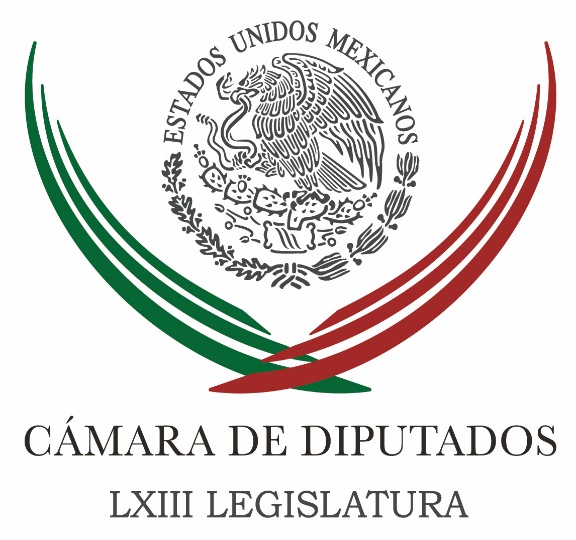 Carpeta InformativaMonitoreo Fin de SemanaResumen: Propone PVEM iniciativas laborales para contrarrestar la contaminaciónIncluir tema migratorio en renegociación del TLCAN, sugiere legisladorBuscan impulsar la equidad de género en puestos de elección popularSolicita diputado perredista declaratoria de emergencia para Oaxaca03 de junio de 2017TEMA(S): Trabajo LegislativoFECHA: 03/06/2017HORA: 17:00NOTICIERO: Fórmula onlineEMISIÓN: Fin de SemanaESTACION: InternetGRUPO: Fórmula0Propone PVEM iniciativas laborales para contrarrestar la contaminaciónJesús Sesma, coordinador del Partido Verde Ecologista de México en la Cámara de Diputados, comentó que el tema de cambio climático no se podrá frenar nunca, por lo que se debe entender que deben tomarse acciones de prevención.En entrevista, indicó que todos los esfuerzos que hacen los gobiernos federal y local son bien recibidos; sin embargo, apuntó que en el PVEM han decidido que son insuficientes y por ello los legisladores de este partido político deben presentar propuestas."El 27 de abril, el Partido Verde presentó una iniciativa que consiste en darle opciones a los trabajadores en horarios escalonados, que puedan tener semanas comprimidas, es decir, que puedan trabajar de lunes a jueves y algún día de la semana de asueto; además de poder trabajar un día en casa y compartir los vehículos", detalló el legislador, quien agregó que estas opciones vendrían en una modificación a la Ley Federal del Trabajo.Sesma subrayó que en México, y en particular en la capital mexicana, es conocida la temporalidad de contingencias, que es la época de primavera, y que en este año se prolongó hasta junio."Las medidas que estamos proponiendo son de carácter voluntaria, no pueden ser de carácter obligatoria porque lloverían amparos por parte de los sindicatos y es un tema muy complejo, pero tenemos que corresponsabilizarnos todos, es decir, la sociedad civil, los partidos políticos, las autoridades competentes, para poder abonar a no contaminar o para cuando tengamos estas etapas, poder darle soluciones", agregó.Citó que en México, se pierden 22 mil vidas humanas a causa de la contaminación, por lo que aseguró que este tipo de iniciativas contribuirían a frenar esta situación."Esto ya se da en otras partes del mundo y ha sido muy exitoso, y ahorita en México hay algunas empresas que tienen un día de trabajo en casa, pero tenemos que corresponsabilizarnos, no podemos esperarnos que las autoridades, tanto locales como federales, tengan una varita mágica y puedan desaparecer la contaminación, eso no va suceder, tenemos que ser sensibles y responsables", acotó.Finalmente, recordó que hace varios años que no hemos tenido contingencias en el tema invernal. "pero no estamos ajenos a esto, y nosotros hemos considerado que estas son grandes propuestas, independientemente de la iniciativa que también presentamos para darle facultades a la CAMe de que sea un órgano descentralizado con patrimonio propio para que puedan ser vinculatorias y obligatorias las recomendaciones que ellos hacen, porque hoy tristemente sólo se tiene un convenio de buena voluntad". /psg/mTEMA(S): Trabajo LegislativoFECHA: 03/06/2017HORA: 18:16NOTICIERO: NotimexEMISIÓN: Fin de SemanaESTACIÓN: InternetGRUPO: Gubernamental0Incluir tema migratorio en renegociación del TLCAN, sugiere legisladorLa renegociación del Tratado de Libre Comercio de América del Norte no debe ser sólo para un acuerdo mercantil, sino que también debe abordar el fenómeno humano de la migración, consideró el diputado federal Rafael Hernández Soriano.El secretario de la Comisión de Derechos de la Niñez indicó que la Reunión Interparlamentaria México-Estados Unidos que se realizará el lunes en la Cámara de Diputados servirá para que legisladores de ambos países coloquen en la agenda de la renegociación los temas de interés. En ese contexto no debe faltar el de la migración, y en éste un capítulo especial sobre la niñez y su afectación con la política de la nueva administración de Estados Unidos, indicó. Reconoció que la Interparlamentaria será un ejercicio de legisladores de ambos países para exponer temas y conocer las inquietudes para discutirlas en sus respectivos países Además servirá para que los estadunidenses conozcan de forma directa el sentir de México y lo expongan en su Congreso, para buscar el contrapeso a las decisiones de su gobierno en cuanto al fenómeno migratorio. La reunión entre legisladores servirá para reiterar el llamamiento al gobierno mexicano a fin de que aplique el protocolo de atención a migrantes aprobado en agosto pasado, asimismo para abrir más estaciones migratorias equipadas y con personal capacitado para atender a quienes son deportados, agregó. El legislador apuntó que el gobierno mexicano tiene la obligación tutelar los derechos de los menores que son interceptados por autoridades migratorias de Estados Unidos y dar especial seguimiento a los casi 14 mil que se desplazan solos. Agregó que los migrantes son un grupo vulnerable y al tratarse de menores su condición de indefensión aumenta sustancialmente, por ello es urgente que México ponga el ejemplo en cuanto a las medidas de atención y protección, indistintamente de la nacionalidad. Sostuvo que la renegociación del TLCAN abrirá un espacio para que México lleve una posición firme y con una visión humanista respecto al fenómeno migrante, pero debe anticiparse con hacer la tarea en casa y mejorar las condiciones para ese sector de la población. /jpc/mTEMA(S): Trabajo LegislativoFECHA: 03/06/2017HORA: 10:49NOTICIERO: NotimexEMISIÓN: Fin de SemanaESTACIÓN: InternetGRUPO: Gubernamental0Buscan impulsar la equidad de género en puestos de elección popularLa diputada federal del PRI, Gloria Himelda Félix Niebla, reconoce que es necesario continuar con las acciones para lograr la equidad en el acceso de las mujeres a puestos de elección popular, pues, aunque se ha avanzado falta camino por recorrer. "Si una de las mayores fuerzas que mueven al mundo en esta nueva época es la revolución de la igualdad, debemos abanderarla hasta que se vea materializada en la vida de cada niña y de cada mujer de nuestro país", aseveró. La legisladora por el estado de Sinaloa recordó que, como lo ha dicho el coordinador de la fracción parlamentaria del PRI en la Cámara de Diputados, César Camacho Quiroz "sólo con igualdad plena, la democracia será plena", y fue con el gobierno del presidente Enrique Peña Nieto "quien realmente le dio una completa cabida a la igualdad política". Hizo notar que la Comisión Permanente del Congreso de la Unión exhortó al Instituto Nacional Electoral y a los organismos públicos locales de las entidades federativas para que vigilen el cumplimiento del marco jurídico sobre paridad en las candidaturas a puestos de elección popular en los tres niveles de gobierno, en los próximos procesos electorales y en el ámbito de sus competencias. /jpc/mTEMA(S): Trabajo LegislativoFECHA: 03/06/2017HORA: 13:04NOTICIERO: NotimexEMISIÓN: Fin de SemanaESTACIÓN: InternetGRUPO: Gubernamental0Solicita diputado perredista declaratoria de emergencia para OaxacaAnte los efectos que causó la tormenta tropical Beatriz en el estado de Oaxaca, el vicepresidente de la Cámara de Diputados, Alejandro Ojeda, solicitó al gobierno Federal establecer la declaratoria de emergencia.Con ello también evaluar las pérdidas humanas, materiales y agrícolas de la entidad, provocadas por las intensas precipitaciones que generó este fenómeno natural. Comentó el legislador perredista que el gobierno de Oaxaca ya hizo la solicitud, ya que las lluvias continúan generando serios estragos entre la población. /jpc/m